TRIVIS - Střední škola veřejnoprávní a Vyšší odborná škola prevence kriminality 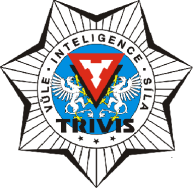 a krizového řízení Praha, s. r. o.Hovorčovická 1281/11 182 00  Praha 8 - Kobylisy OR  vedený Městským soudem v Praze, oddíl C, vložka 50353Telefon a fax: 283 911 561          E-mail : vos@seznam.cz                IČO 25 10 91 38                      ORGANIZACE ŠKOLNÍHO ROKU 2023/2023 pro VOŠ                    pro letní období od 1. února 2024 do 31. srpna 2024Obecné informace:Školní rok začíná 1. září a končí 31. srpna následujícího kalendářního roku. Školní rok se člení na dvě období. Zimní období trvá od 1. září do 31. ledna, letní období trvá od 1. února do 31. srpna. (§ 96 odst. 1, zákona č. 561/2004 Sb., školský zákon, ve znění pozdějších změn a doplňků).1.) Školní výuka pro denní formu vzdělávání       -    dle akreditovaného vzdělávacího programu je výuka pětidenní pro studenty denního                 studialetní období začíná dne 1. 2. 2024 a končí  30.6.20234    Přípravný týden1. AV,  2.AV, 3CV , 3.AV                                                                          13.5.-19.5. 2024v přípravném týdnu je možné konat zápočty, klasifikované zápočty a zkoušky pouzeu studentů s nadprůměrnými studijními výsledkyv přípravném týdnu lze realizovat výuku, která nebyla z organizačních důvodů ukončena v řádném výukovém obdobíZkouškové období1. AV, 2AV       	                                                                                    20. 5. – 16.6.2024 3. AV, 3.CV	        20.5 -   10.6. 2024Odborná praxe1. AV, 2. AV, 2.CV     			                                                  17.6.– 30.6.2024odevzdání zprávy a hodnocení z odborné praxe                                       do 14.7.2024nahlášení odborné praxe					                  do 30. 4. 2024Kontrola výkazů o studiu1. AV, 2AV , 2CV                                                   1. 2. 2024 - 28. 2. 2024 (za zimní semestr)                                                                                                 do 30.6.2024 (za letní semestr)3AV , 3AVA                                                             1. 2. 2024 - 28. 2. 2024 (za zimní semestr)                                                                                    do 10. 6. 2024 – 12:00  (za letní semestr)- v případě nesplnění požadavků klasifikace za letní semestr, je student povinen zažádat 
         o odložení klasifikace do 30. 6. 2024Uzavření klasifikace pro všechny ročníky denního studia s odloženou klasifikací  za školní rok 2023/2024 je do 30. 9. 2024Zpracování zadání absolventských pracíodevzdání absolventské práce		  		                        14. 4. 2024vypracování posudků	      		        		     	                   do 15. 5. 2024vyzvednutí posudků                                                                        od 16.5. - 30.5.2024Absolutorium3. AV, 3.CV                                                                   - odevzdání Výkazů o studiu a Přihlášky k absolutoriu                  10. 6. 2024 – 12:00hod      - absolventská zkouška s obhajobou absolventské práce	    17. 6. 2024 – 21. 6. 2024      - slavnostní předání absolventských diplomů			      25.6.2024 v 10:00hod.      - opravný termín absolutorií				        	        03. 10. – 04. 10. 2024Školní prázdninyJarní prázdniny                                                                                  12.2.-18.2.2024statní svátky velikonoční		                                                      29.3-1.4.2024státní svátky (Svátek práce, Den vítězství)                                     1.5.2024 a 8.5.2024letní prázdniny                      				             1. 7.  2024 do 31. 8. 20242.)   Školní výuka pro kombinovanou formu vzdělávání Soustředění                                                                                                        1KPK, 2KKŘ, 3KPK1. soustředění                                                                                                        2.2.- 3.2.20242. soustředění 						   	                          23.2. - 24.2.20243. soustředění 							                              8.3. – 9.3.20244. soustředění 							                              5.4. – 6.4.20245. soustředění						 	                          19.4. – 20.4.20246. soustředění 						                                          3.5. – 4.5.2024Přípravný týden1.KPK, 2.KPK,3.KKŘ                                               	                        06. 5. – 12.5. 2024v přípravném týdnu je možné konat zápočty, klasifikované zápočty a zkoušky pouze 
u studentů s nadprůměrnými studijními výsledkyZkouškové období1.KPK, 2.KPK,    	                                                                                 13.5. – 30. 6. 20243.KKŘ                                                                                                        13.5. -   10.6. 2024 Kontrola výkazů o studiu1.KPK, 2KKŘ                                                           1. 2. 2024 - 28. 2. 2024 (za zimní semestr)                                                                                                    do 30.6 2024 (za letní semestr)3. KPK                                                                     1. 2. 2024 - 28. 2. 2024 (za zimní semestr)                                                                               do 10. 6. 2024- 12:00hod  (za letní semestr)- v případě nesplnění požadavků klasifikace v řádném termínu zkouškového období, jestudent povinen zažádat o odložení klasifikace do  30. 6. 2024Uzavření klasifikace pro všechny ročníky kombinovaného studia s odloženou klasifikací  za školní rok 2023/2024 je do 30. 9. 2024Odborná praxe   1.KPK, 2. KPK				  - nahlášení odborné praxe nejméně 3 týdny před jejím započetím- praxi bude vykonávána v průběhu letního semestru, v délce 15 pracovních dnů, mimo stanovená soustředění- odevzdání zprávy a hodnocení z odborné praxe do 30.6. 20234  Zpracování zadání absolventských pracíodevzdání absolventské práce		  		                        14. 4. 2024vypracování posudků	      		        		     	                   do 15. 5. 2024vyzvednutí posudků                                                                        od 16.5. - 30.5.2024Absolutorium3.KKŘ                                                                   - odevzdání Výkazů o studiu a Přihlášky k absolutoriu                  10. 6. 2024 – 12:00hod      - absolventská zkouška s obhajobou absolventské práce	    17. 6. 2024 – 21. 6. 2024      - slavnostní předání absolventských diplomů			      25.6.2024 v 10:00hod.      - opravný termín absolutorií				        	        03. 10. – 04. 10. 2024Přijímací řízení pro školní rok 2023/2023přihlášky pro přijímací řízení podávají uchazeči 		        I. kolo do 21  6. 2024                                                                           		      II. kolo do 21. 8. 2024I. kolo přijímacího řízení			    		                        26. 6. 2024II. kolo přijímacího řízení				                                    26. 8. 2024Den otevřených dveří19.1.2024 a 19.3.2024            výklad a shromáždění zájemců o studium od  10:00 -15:00hodŠkolní prázdninystatní svátky velikonoční		                                                      29.3-1.4.2024státní svátky (Svátek práce, Den vítězství)                                     1.5.2024 a 8.5.2024letní prázdniny                      				             1. 7.  2024 do 31. 8. 2024Pravidelné provozní porady pedagogického sboru VOŠ se budou konat ve dnech: Termín a učebna bude upřesněna.                                                           PaedDr. Et. Mgr. Jan Dalecký, MBA.                                                                     ředitel TRIVIS  SŠV a VOŠ PK a KŘ Praha s.r.o.                       